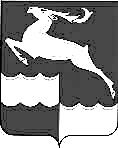 ЯРКИНСКИЙ СЕЛЬСКИЙ СОВЕТ ДЕПУТАТОВКЕЖЕМСКОГО РАЙОНА КРАСНОЯРСКОГО КРАЯРЕШЕНИЕО ВНЕСЕНИИ ИЗМЕНЕНИЯ В РЕШЕНИЕ ЯРКИНСКОГО СЕЛЬСКОГО СОВЕТА ДЕПУТАТОВ ОТ 16.04.2020 № 08«ОБ УТВЕРЖДЕНИИ ПОЛОЖЕНИЯ ОБ ОПЛАТЕ ТРУДА ДЕПУТАТОВ, ВЫБОРНЫХ ДОЛЖНОСТНЫХ ЛИЦ, ОСУЩЕСТВЛЯЮЩИХ СВОИ ПОЛНОМОЧИЯ НА ПОСТОЯННОЙ ОСНОВЕ, ЧЛЕНОВ ВЫБОРНЫХ ОРГАНОВ МЕСТНОГО САМОУПРАВЛЕНИЯ МУНИЦИПАЛЬНОГО ОБРАЗОВАНИЯ ЯРКИНСКИЙ СЕЛЬСОВЕТ»В соответствии с пунктом 4 статьи 86 Бюджетного кодекса Российской Федерации, Федеральным законом от 06.10.2003 № 131-ФЗ «Об общих принципах организации местного самоуправления в Российской Федерации», Законом Красноярского края от 05.12.2019 № 8-3414 «О краевом бюджете на 2020 год и плановый период 2021-2022 годов», руководствуясь статьями 6, 27 Устава Яркинского сельсовета Кежемского района Красноярского края, Яркинский сельский Совет депутатов РЕШИЛ:1. Внести в Решение Яркинского сельского Совета депутатов от 16.04.2020 № 08 «Об утверждении Положения об оплате труда депутатов, выборных должностных лиц, осуществляющих свои полномочия на постоянной основе, членов выборных органов местного самоуправления муниципального образования Яркинский сельсовет» (далее – Решение от 16.04.2020 № 08) следующее изменение:1.1. Приложение № 1 к Положению об оплате труда депутатов, выборных должностных лиц, осуществляющих свои полномочия на постоянной основе, членов выборных органов местного самоуправления муниципального образования Яркинский сельсовет, утвержденному Решением от 16.04.2020 № 08 изложить в новой редакции согласно Приложению к настоящему Решению.2. Опубликовать настоящее Решение в газете «Яркинский Вестник».3.Настоящее Решение вступает в силу после его официального опубликования и применяется к правоотношениям, возникшим с 01.10.2020.4.Контроль за исполнением данного решения возложить на планово-бюджетную комиссию Яркинского сельского Совета депутатов.Приложение к Решению Яркинскогосельского Совета депутатов от 25.09.2020 г.    № 23      «О внесении изменения в Решение Яркинского сельского Совета депутатов от16.04.2020 № 08 «Об утверждении Положения об оплате труда депутатов, выборных должностных лиц, осуществляющих своиполномочия на постоянной основе, членов выборных органов местногосамоуправления муниципальногообразования Яркинский сельсовет»Размер денежного вознаграждения и ежемесячного поощрения выборных должностных лиц, местного самоуправления, осуществляющих свои полномочия на постоянной основе. 25.09.2020 г.с. Яркино№ 23Глава Яркинского сельсоветаИ.Н. РукосуеваНаименование должностиРазмер денежного вознагражденияРазмер ежемесячного денежного поощренияГлава сельсовета1880018800